ПРЕСС РЕЛИЗ22 февраля, Астана, КазМедиаЦентр – состоялась пресс конференция на тему «ТЮРЕМНАЯ РЕФОРМА КАЗАХСТАНА: ОЖИДАНИЯ И РЕАЛЬНОСТЬ».«Данный формат носит ежегодный характер, когда мы обращаем внимание журналистов на глобальные тюремные тренды, а также события, прошедшие в тюремной системе Казахстана за прошедший год, среди которых снижение тюремного рейтинга, вопросы предупреждения пыток, условия содержания в исправительных учреждениях Казахстана, ресоциализация и пробация», – отметил в своем выступлении Региональный директор PRI (Международная тюремная реформа) в Центральной Азии Шамбилов Азамат, - «Республика Казахстан достигла определенных результатов в реформировании уголовно-исполнительной системы: приняты стратегические документы, касающиеся вопросов ресоциализации и пробации. Вместе с тем существует большой перечень проблем, над решением которых необходимо работать». Принятые меры по развитию службы пробации, применения гуманных актов, в целом политика гуманизации уголовного законодательства постепенно приводят к снижению тюремного населения страны. Важно отметить, что численность тюремного населения страны в 1990 году составляла 55 380 человек и продолжала расти, достигнув своей критической точки в 1995 году – 85 448 осужденных. Данные показатели формируются ежегодно, отражая ситуацию с правами человека в закрытых учреждения и одновременно свидетельствуя о развитии правовых механизмов.  На сегодняшний день Казахстан занимает 48 место по общему тюремному населению, находясь в одной пятерке с такими странами как Австралия и Канада. А также сменил 6 пунктов, заняв 68 место по индексу с показателем 202 осужденных на 100 тысяч населения страны.Вместе с тем организаторы пресс-конференции выразили серьезную озабоченность в вопросах выявления и расследования фактов пыток и жестокого обращения в закрытых учреждениях. Так по данным КУИС МВД РК, за 2015 год только по одному факту привлечен к уголовной ответственности один сотрудник, за 2016 года по четырём фактам привлечено 12 сотрудников.«Несмотря на законодательное закрепление общественного контроля за деятельностью учреждений не решен вопрос о возможности внезапного посещения колоний и СИЗО членами ОНК, что могло бы стать дополнительным источником получения более объективной и комплексной информации для разработки адекватных эффективных рекомендаций для реального улучшения ситуации в учреждениях УИС. Законодательные изменения привели к исключению адвокатов из состава ОНК, что привело к потере участия опытных профессионалов, работающих свыше 10 лет в гражданском контроле», - добавила адвокат из Палодара Ковлягина Светлана.В ходе мероприятия спикерами также освещены ряд вопросов, среди которых вопросы тюремного здравоохранения, вопросы актуализации передачи тюремной службы из ведомства Министерства внутренних дел и создания самостоятельного агентства. Отдельное внимание заслуживает вопрос дерадикализации осужденных и вопросы смертной казни и пожизненного лишения свободы. «Стратегия работы Координационного совета ОНК заключается в поддержке принципов справедливости и гуманности в местах лишения свободы, в то же время в способствовании сохранению дисциплины», – сообщила один спикеров Жанабилова Ардак, Председатель Координационного совета ОНК.В выступлениях спикеров отмечено, что по-прежнему остаются без решения вопросы тюремного здравоохранения, ведомственной принадлежности КУИС, а также вопросы эффективного расследования фактов пыток и жестокого обращения в частности в учреждениях г. Уральск и г. Павлодар.Завершая мероприятие, организаторы отметили вклад журналистов в развитие вопросов гуманизации уголовного законодательства и подчеркнули свою открытость в дальнейшем построении диалога как с гражданским обществом, так и государством в построении эффективных способов работы по общественному контролю и наблюдению за соблюдением прав лиц, осужденных к лишению свободы. За дополнительной информацией, пожалуйста, обращайтесь в Региональное Представительство Penal Reform International (Международная тюремная реформа) в Центральной Азии по следующим контактамpricentralasia@penalreform.org и znazarova@penalreform.org 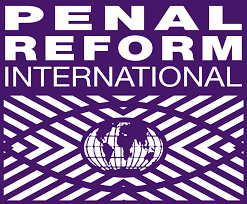 Региональное Представительство Penal Reform International (Междунароная тюремная реформа) в Центральной Азии